ЗАКОН ИВАНОВСКОЙ ОБЛАСТИО ПОДДЕРЖКЕ ДОБРОВОЛЬНОЙ ПОЖАРНОЙ ОХРАНЫПринятИвановской областной Думой29 сентября 2011 годаНастоящий Закон принят в соответствии с федеральными законами от 06.05.2011 N 100-ФЗ "О добровольной пожарной охране", от 21.12.2021 N 414-ФЗ "Об общих принципах организации публичной власти в субъектах Российской Федерации" в целях установления законодательной основы поддержки добровольной пожарной охраны.(преамбула в ред. Закона Ивановской области от 03.07.2023 N 34-ОЗ)Статья 1. Предмет настоящего ЗаконаНастоящий Закон регулирует вопросы участия органов государственной власти Ивановской области в обеспечении деятельности добровольной пожарной охраны на территории Ивановской области.Для целей настоящего Закона применяются основные понятия, используемые в Федеральном законе от 06.05.2011 N 100-ФЗ "О добровольной пожарной охране".Статья 2. Разграничение полномочий Ивановской областной Думы и Правительства Ивановской области в сфере поддержки добровольной пожарной охраны1. К полномочиям Ивановской областной Думы в области обеспечения деятельности добровольной пожарной охраны относятся:осуществление законодательного регулирования в сфере поддержки добровольной пожарной охраны;установление добровольной пожарной охране льгот по уплате налогов и сборов в соответствии с законодательством Ивановской области о налогах и сборах;осуществление иных полномочий, установленных Конституцией Российской Федерации и федеральными законами.2. К полномочиям Правительства Ивановской области в области обеспечения деятельности добровольной пожарной охраны относятся:участие в осуществлении поддержки добровольной пожарной охраны;разработка мероприятий по поддержке добровольной пожарной охраны в целевых программах Ивановской области;разработка и исполнение областного бюджета в части расходов на пожарную безопасность;разработка мер по правовой и социальной защите добровольных пожарных и работников добровольной пожарной охраны;содействие развитию межрегионального сотрудничества добровольной пожарной охраны;пропаганда и популяризация деятельности добровольной пожарной охраны за счет бюджетных ассигнований областного бюджета на соответствующий год;содействие муниципальным программам поддержки добровольной пожарной охраны;анализ финансовых, экономических, социальных и иных показателей деятельности добровольной пожарной охраны, оценка эффективности мер, направленных на развитие добровольной пожарной охраны в Ивановской области, прогноз ее дальнейшего развития;методическое обеспечение органов местного самоуправления по вопросам добровольной пожарной охраны и оказание им содействия в разработке и реализации мер поддержки добровольной пожарной охраны на территориях муниципальных образований;оказание информационной поддержки добровольной пожарной охране путем создания информационных систем и информационно-телекоммуникационных сетей Ивановской области и обеспечения их функционирования;осуществление иных полномочий в соответствии с федеральными законами и законами Ивановской области.Статья 3. Формы поддержки добровольной пожарной охраны1. Правительство Ивановской области обеспечивает оказание добровольной пожарной охране поддержки в соответствии с Законом Ивановской области от 06.05.2011 N 37-ОЗ "О поддержке социально ориентированных некоммерческих организаций" с учетом особенностей, установленных настоящей статьей.2. Имущество Ивановской области, переданное добровольной пожарной охране в соответствии с Законом Ивановской области от 06.05.2011 N 37-ОЗ "О поддержке социально ориентированных некоммерческих организаций", должно использоваться только по целевому назначению.3. Оказание информационной поддержки добровольной пожарной охране осуществляется Правительством Ивановской области путем создания областных информационных систем и информационно-телекоммуникационных сетей и обеспечения их функционирования в целях реализации государственной политики в области поддержки социально ориентированных некоммерческих организаций.4. В целях консультационной поддержки добровольной пожарной охраны Правительство Ивановской области организует методическую работу с руководителями добровольной пожарной охраны, в том числе осуществляет проведение обучающих тематических семинаров и научно-практических конференций по вопросам взаимодействия добровольной пожарной охраны с органами государственной власти Ивановской области, по социально значимым вопросам в сфере добровольной пожарной охраны.Статья 4. Правовая и социальная защита членов семей добровольных пожарных, работников добровольной пожарной охраныЧленам семей работников добровольной пожарной охраны и добровольных пожарных постановлениями Правительства Ивановской области устанавливаются гарантии правовой и социальной защиты в случае гибели работника добровольной пожарной охраны или добровольного пожарного в период исполнения им обязанностей добровольного пожарного.Статья 5. Вступление в силу и особенности действия настоящего ЗаконаНастоящий Закон вступает в силу через 10 дней после дня его официального опубликования, за исключением положений, предусматривающих введение новых расходных обязательств за счет средств областного бюджета, вступающих в силу с 1 января 2012 года.Губернатор Ивановской областиМ.А.МЕНЬг. Иваново29 сентября 2011 годаN 88-ОЗ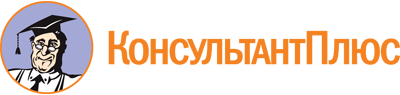 Закон Ивановской области от 29.09.2011 N 88-ОЗ
(ред. от 03.07.2023)
"О поддержке добровольной пожарной охраны"
(принят Ивановской областной Думой 29.09.2011)Документ предоставлен КонсультантПлюс

www.consultant.ru

Дата сохранения: 19.11.2023
 29 сентября 2011 годаN 88-ОЗСписок изменяющих документов(в ред. Закона Ивановской области от 03.07.2023 N 34-ОЗ)